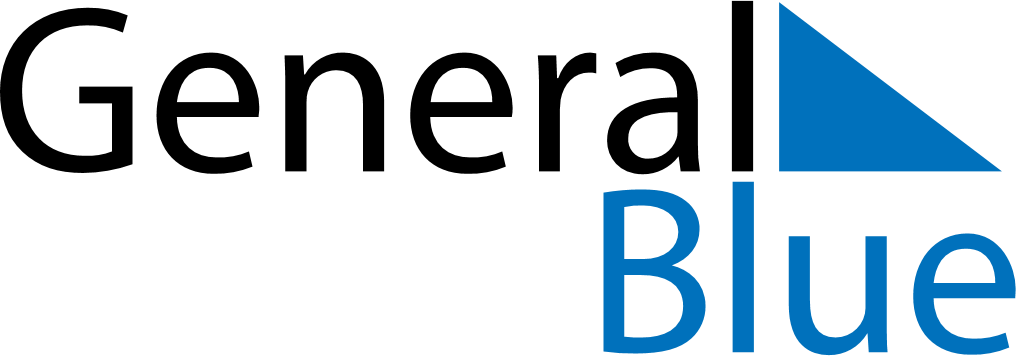 July 2024July 2024July 2024July 2024July 2024July 2024Reinsvoll, Innlandet, NorwayReinsvoll, Innlandet, NorwayReinsvoll, Innlandet, NorwayReinsvoll, Innlandet, NorwayReinsvoll, Innlandet, NorwayReinsvoll, Innlandet, NorwaySunday Monday Tuesday Wednesday Thursday Friday Saturday 1 2 3 4 5 6 Sunrise: 3:52 AM Sunset: 10:50 PM Daylight: 18 hours and 58 minutes. Sunrise: 3:53 AM Sunset: 10:49 PM Daylight: 18 hours and 56 minutes. Sunrise: 3:54 AM Sunset: 10:48 PM Daylight: 18 hours and 54 minutes. Sunrise: 3:56 AM Sunset: 10:47 PM Daylight: 18 hours and 51 minutes. Sunrise: 3:57 AM Sunset: 10:46 PM Daylight: 18 hours and 49 minutes. Sunrise: 3:58 AM Sunset: 10:45 PM Daylight: 18 hours and 46 minutes. 7 8 9 10 11 12 13 Sunrise: 4:00 AM Sunset: 10:44 PM Daylight: 18 hours and 43 minutes. Sunrise: 4:02 AM Sunset: 10:43 PM Daylight: 18 hours and 40 minutes. Sunrise: 4:03 AM Sunset: 10:41 PM Daylight: 18 hours and 37 minutes. Sunrise: 4:05 AM Sunset: 10:40 PM Daylight: 18 hours and 34 minutes. Sunrise: 4:07 AM Sunset: 10:38 PM Daylight: 18 hours and 31 minutes. Sunrise: 4:09 AM Sunset: 10:37 PM Daylight: 18 hours and 27 minutes. Sunrise: 4:11 AM Sunset: 10:35 PM Daylight: 18 hours and 24 minutes. 14 15 16 17 18 19 20 Sunrise: 4:13 AM Sunset: 10:33 PM Daylight: 18 hours and 20 minutes. Sunrise: 4:15 AM Sunset: 10:31 PM Daylight: 18 hours and 16 minutes. Sunrise: 4:17 AM Sunset: 10:30 PM Daylight: 18 hours and 12 minutes. Sunrise: 4:19 AM Sunset: 10:28 PM Daylight: 18 hours and 8 minutes. Sunrise: 4:21 AM Sunset: 10:26 PM Daylight: 18 hours and 4 minutes. Sunrise: 4:23 AM Sunset: 10:24 PM Daylight: 18 hours and 0 minutes. Sunrise: 4:25 AM Sunset: 10:21 PM Daylight: 17 hours and 56 minutes. 21 22 23 24 25 26 27 Sunrise: 4:28 AM Sunset: 10:19 PM Daylight: 17 hours and 51 minutes. Sunrise: 4:30 AM Sunset: 10:17 PM Daylight: 17 hours and 47 minutes. Sunrise: 4:32 AM Sunset: 10:15 PM Daylight: 17 hours and 42 minutes. Sunrise: 4:34 AM Sunset: 10:13 PM Daylight: 17 hours and 38 minutes. Sunrise: 4:37 AM Sunset: 10:10 PM Daylight: 17 hours and 33 minutes. Sunrise: 4:39 AM Sunset: 10:08 PM Daylight: 17 hours and 28 minutes. Sunrise: 4:42 AM Sunset: 10:06 PM Daylight: 17 hours and 24 minutes. 28 29 30 31 Sunrise: 4:44 AM Sunset: 10:03 PM Daylight: 17 hours and 19 minutes. Sunrise: 4:46 AM Sunset: 10:01 PM Daylight: 17 hours and 14 minutes. Sunrise: 4:49 AM Sunset: 9:58 PM Daylight: 17 hours and 9 minutes. Sunrise: 4:51 AM Sunset: 9:56 PM Daylight: 17 hours and 4 minutes. 